Smoke Impact Report – Shasta-Trinity/Six Rivers National Forest  August 14, 2015.Fire growthInformation came from Infrared Flights*Due to cloud cover in the area.  Acre kept as yesterday’s acres.Weather Generally westerly/northwesterly onshore wind is expected for Northern California today, tomorrow and Sunday.  This wind will flow all the way into Shasta County today, but only reach Trinity County tomorrow and Sunday.  Strong Northerly wind is expected tonight in Sacramento Valley, but it will weaken by tomorrow.  Much weaker transport wind speed and lower mixing height is forecast for tomorrow and Sunday, compared to the previous days.   Fire BehaviorFire behavior analysts predicted that moderate fire behavior when smoke is lifted and wind is forecast to be gusty today, especially in high elevation. And they are also predicting longer active burn periods today due to less hazy conditions.  SmokeAll complexes/fires in the area grew about 8987 acres yesterday.  This generates decent amount of smoke.  Smoke dispersion will be poorer in the next few days, compared to previous few days due to lower mixing height and weaker transport wind speed.  Air quality is likely to deteriorate over the forecast area, especially in Hyampon and Hayfork in Trinity County.Onshore wind keep smoke away from the coast this afternoon (Figure 1).  Tomorrow and Sunday, generally northwesterly wind bring smoke to the Southeast, but Yreka, Happy Camp and Etna are likely to have smoke impact from Oregon which is not modeled in this particular BlueSky run (Figure 2,3,4).  At nights, smoke is likely to settle in the river drainages in the area.  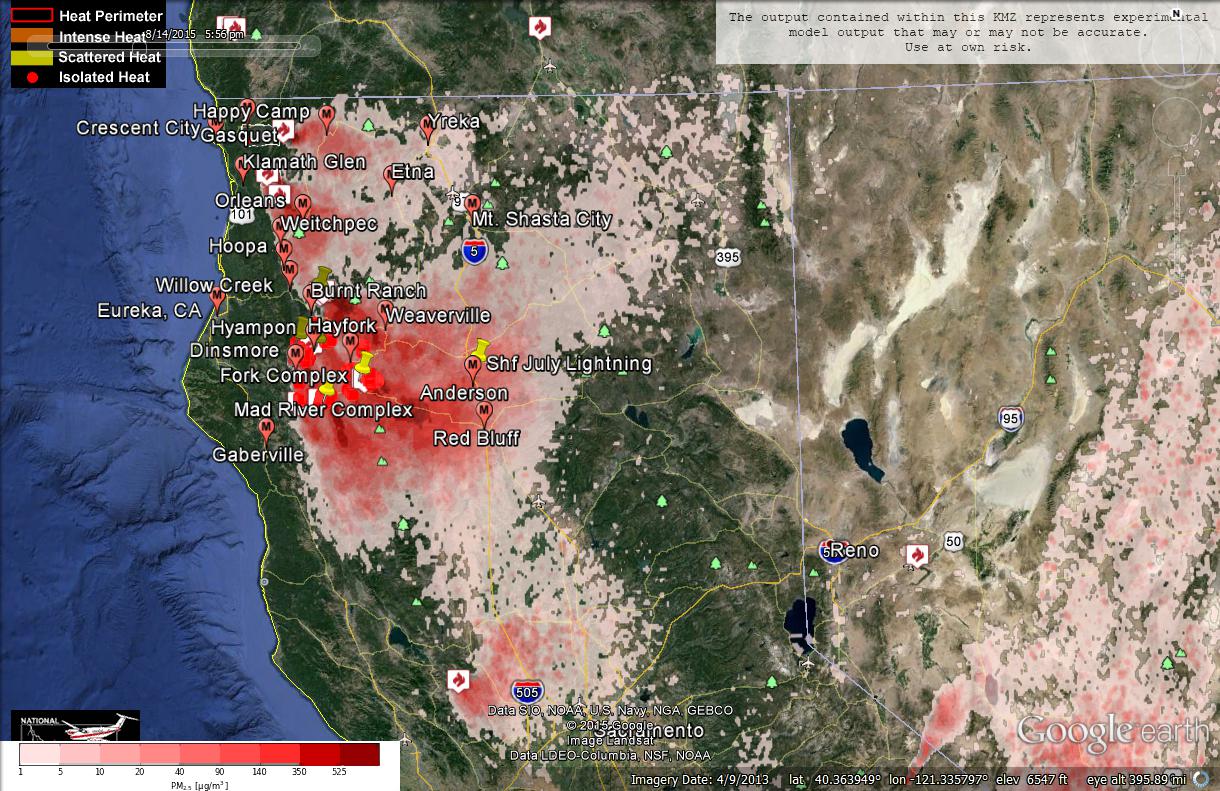 Figure 1:  Bluesky run for 6pm on August 14, 2015.  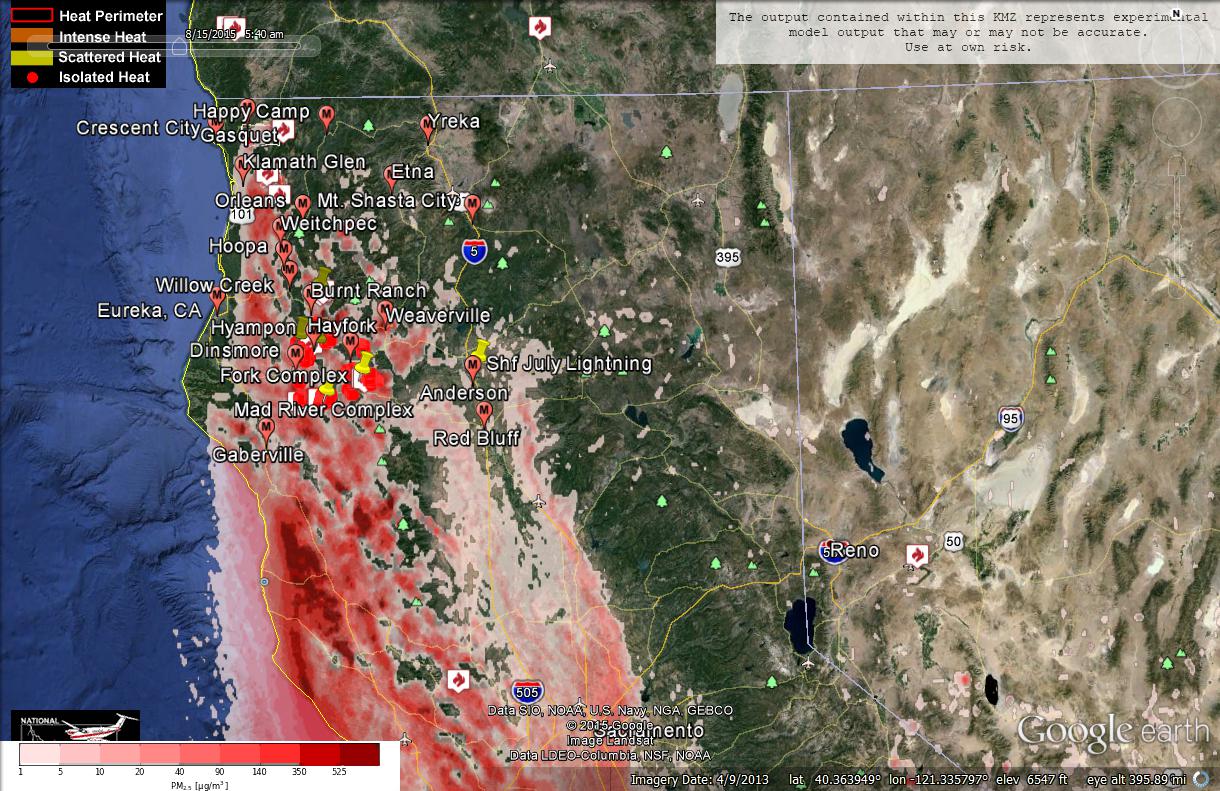 Figure 2:  Bluesky run for 6am on August 15, 2015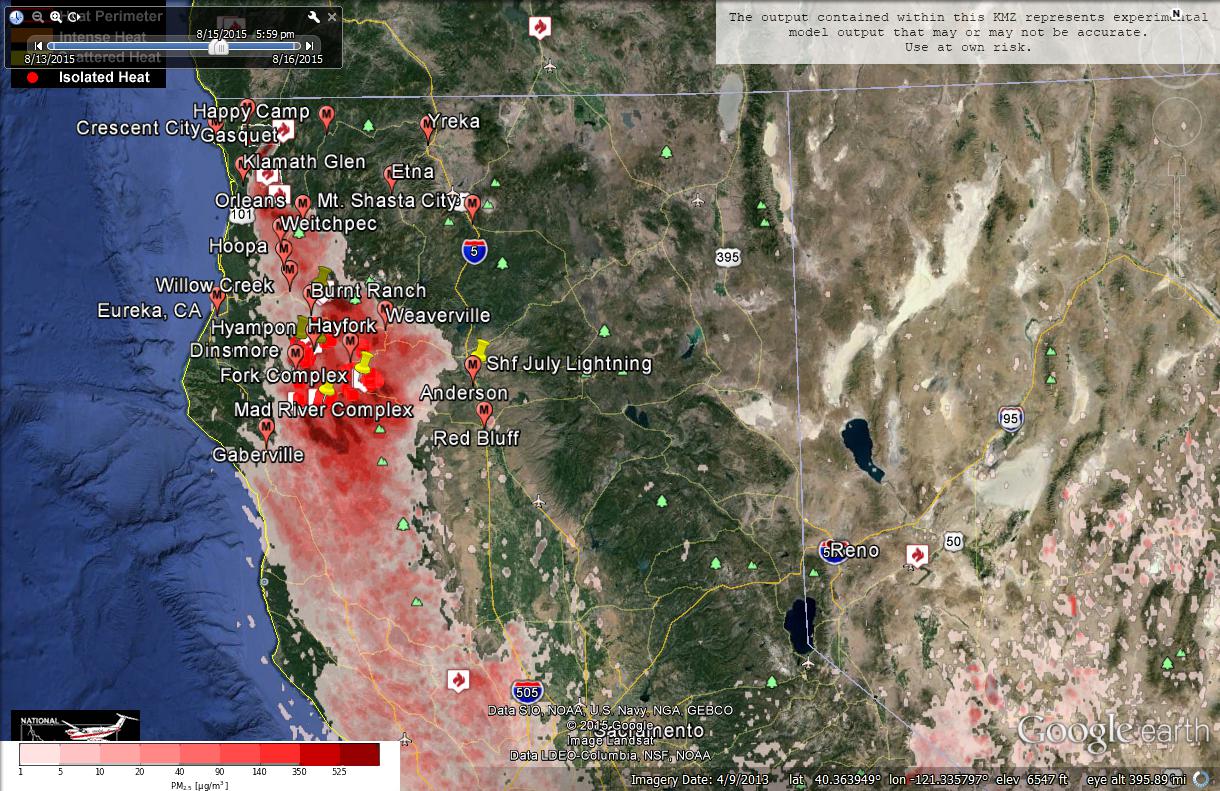 Figure 3:  Bluesky run for 6pm on August 15, 2015Figure 4:  Bluesky run for 6am on August 16, 2015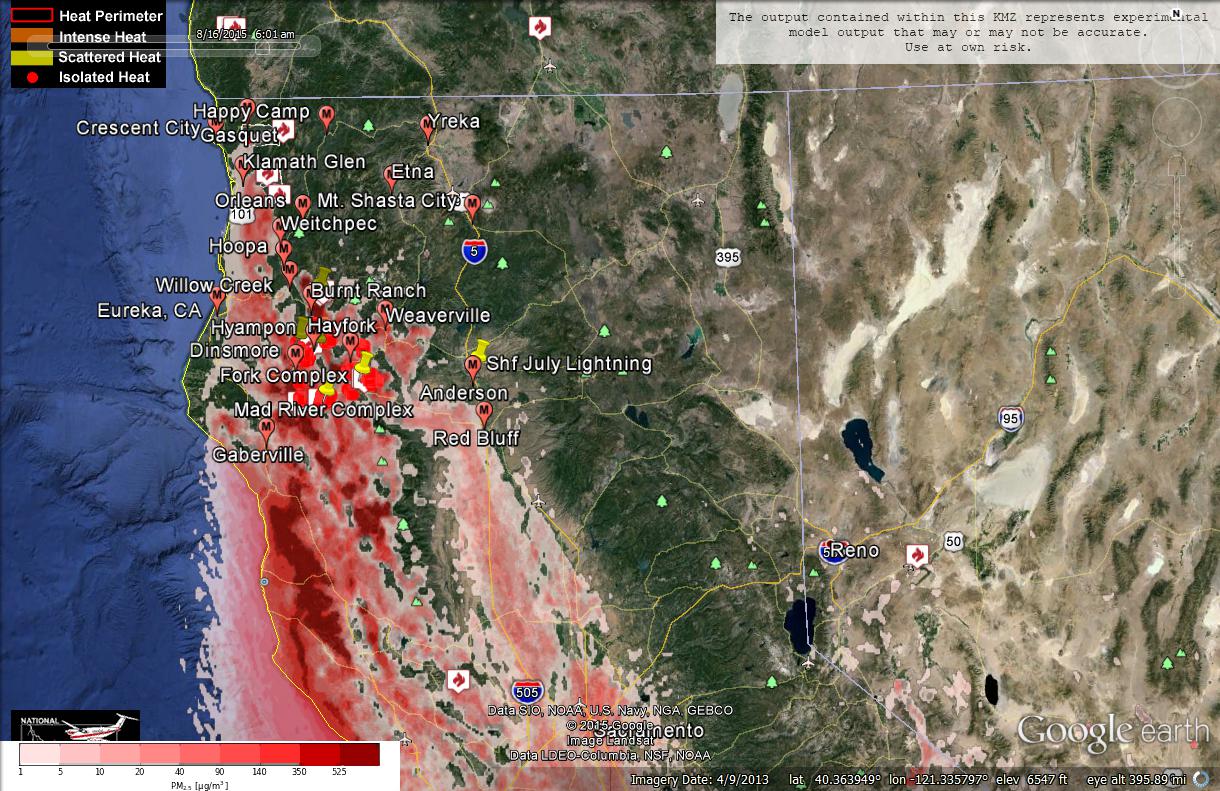 Forecast conditions represent impacts from smoke.  Contributions from ozone and other pollutants are not reflected.Links:AirNow - http://airnow.gov/index.cfm?action=airnow.local_state&stateid=5&tab=0 California Smoke Information Blog - http://californiasmokeinfo.blogspot.com/      North Coast Unified Air Quality Management District http://www.ncuaqmd.org/Shasta County Air Pollution Control District - http://www.co.shasta.ca.us/index/drm_index/aq_index.aspx Siskiyou County Air Pollution Control District http://www.co.siskiyou.ca.us/content/agriculture-air-pollution-control-districtInteragency Real Time Smoke Monitoring - http://app.airsis.com/usfs/fleet.aspx Wildfire Smoke – A Guide for Public Health Official from California Air Resource BoardWildland Fire Personnel Smoke Exposure Guidebook from National Interagency Fire CenterSmoke: Knowing the Risks video (14 minutes) from WFStarComplex NamesFire Growth YesterdayTotal AcreFork Complex2232 Acres30,891 AcresMad River Complex684 Acres21,949 AcresRiver Complex4563 Acres32,996 AcresRoute Complex482Acres26,941 AcresSouth Complex885 Acres17,210 AcresGasquet Complex 141 Acres3,181 AcresNickowtiz FiresN/A Acres*1,609 Acres*Total8987 Acres133,168 AcresSmoke Synopsis: Smoke Synopsis: Smoke Synopsis: Smoke Synopsis: Smoke Synopsis: On Tuesday, based on 24-hour averages, many PM Monitors reported “Good” or “Moderate” air quality in the area.  Weaverville reported “USG” condition.  “Unhealthy” condition was reported at Happy Camp, Yreka, and Etna.  “Very Unhealthy” condition was reported at Hayfork and Hyampon. “Hazardous” condition was reported at Weitchpec.Today/Tomorrow: Day time mixing will not be as good as the previous days due to lower mixing height and slower transport wind speed because of the establishment of high pressure over the area.  Northweterly/Westerly onshore wind will flow all the way into Shasta County in late afternoon today, but it will be weaker tomorrow and only go into Humboldt/Trinity County line.  Strong Northerly wind is forecast to develop tonight at the Sacramento Valley, but this wind is forecast to weaken tomorrow.  Air quality is likely to deteriorate in the area, especially in Trinity County where the fires are.  On Tuesday, based on 24-hour averages, many PM Monitors reported “Good” or “Moderate” air quality in the area.  Weaverville reported “USG” condition.  “Unhealthy” condition was reported at Happy Camp, Yreka, and Etna.  “Very Unhealthy” condition was reported at Hayfork and Hyampon. “Hazardous” condition was reported at Weitchpec.Today/Tomorrow: Day time mixing will not be as good as the previous days due to lower mixing height and slower transport wind speed because of the establishment of high pressure over the area.  Northweterly/Westerly onshore wind will flow all the way into Shasta County in late afternoon today, but it will be weaker tomorrow and only go into Humboldt/Trinity County line.  Strong Northerly wind is forecast to develop tonight at the Sacramento Valley, but this wind is forecast to weaken tomorrow.  Air quality is likely to deteriorate in the area, especially in Trinity County where the fires are.  On Tuesday, based on 24-hour averages, many PM Monitors reported “Good” or “Moderate” air quality in the area.  Weaverville reported “USG” condition.  “Unhealthy” condition was reported at Happy Camp, Yreka, and Etna.  “Very Unhealthy” condition was reported at Hayfork and Hyampon. “Hazardous” condition was reported at Weitchpec.Today/Tomorrow: Day time mixing will not be as good as the previous days due to lower mixing height and slower transport wind speed because of the establishment of high pressure over the area.  Northweterly/Westerly onshore wind will flow all the way into Shasta County in late afternoon today, but it will be weaker tomorrow and only go into Humboldt/Trinity County line.  Strong Northerly wind is forecast to develop tonight at the Sacramento Valley, but this wind is forecast to weaken tomorrow.  Air quality is likely to deteriorate in the area, especially in Trinity County where the fires are.  On Tuesday, based on 24-hour averages, many PM Monitors reported “Good” or “Moderate” air quality in the area.  Weaverville reported “USG” condition.  “Unhealthy” condition was reported at Happy Camp, Yreka, and Etna.  “Very Unhealthy” condition was reported at Hayfork and Hyampon. “Hazardous” condition was reported at Weitchpec.Today/Tomorrow: Day time mixing will not be as good as the previous days due to lower mixing height and slower transport wind speed because of the establishment of high pressure over the area.  Northweterly/Westerly onshore wind will flow all the way into Shasta County in late afternoon today, but it will be weaker tomorrow and only go into Humboldt/Trinity County line.  Strong Northerly wind is forecast to develop tonight at the Sacramento Valley, but this wind is forecast to weaken tomorrow.  Air quality is likely to deteriorate in the area, especially in Trinity County where the fires are.  On Tuesday, based on 24-hour averages, many PM Monitors reported “Good” or “Moderate” air quality in the area.  Weaverville reported “USG” condition.  “Unhealthy” condition was reported at Happy Camp, Yreka, and Etna.  “Very Unhealthy” condition was reported at Hayfork and Hyampon. “Hazardous” condition was reported at Weitchpec.Today/Tomorrow: Day time mixing will not be as good as the previous days due to lower mixing height and slower transport wind speed because of the establishment of high pressure over the area.  Northweterly/Westerly onshore wind will flow all the way into Shasta County in late afternoon today, but it will be weaker tomorrow and only go into Humboldt/Trinity County line.  Strong Northerly wind is forecast to develop tonight at the Sacramento Valley, but this wind is forecast to weaken tomorrow.  Air quality is likely to deteriorate in the area, especially in Trinity County where the fires are.  Air Quality Outlook:  Shasta-Trinity & Six Rivers ComplexesAir Quality Outlook:  Shasta-Trinity & Six Rivers ComplexesAir Quality Outlook:  Shasta-Trinity & Six Rivers ComplexesAir Quality Outlook:  Shasta-Trinity & Six Rivers ComplexesAir Quality Outlook:  Shasta-Trinity & Six Rivers ComplexesSiteFridayAugust 14, 2015SaturdayAugust 15, 2015SundayAugust 16, 2015CommentsCrescent CityGoodModerate USGGasquetModerateUSGUnhealthyHappy CampUSGUSGUnhealthyEtnaUSGGoodGood8/14: Very heavy in AMMt. ShastaModerateModerateGoodTulelakeModerateUSGModerateYrekaModerateModerateModerateEurekaGoodGoodGoodHoopaModerateUSGUSGMad River/DinsmoreUSGUSGUSGOrleansModerateModerateModerateWeitchpecModerateModerateModerateWillow CreekModerateModerateModerateBurnt RanchModerateModerateUnhealthyHayforkUSGUnhealthyUnhealthy8/14 & 8/15 Heaviest near sundownHyampomVery UnhealthyUnhealthyUnhealthy8/14: Heaviest late afternoonWeavervilleUSGUSGUSG8/14 & 8/15: Very heavy during AMAnderson/ReddingModerateModerateModerateDisclaimer: Forecast conditions represent air quality levels affected by fine particulates; contribution from ozone and other pollutants is not reflected.  Conditions may change quickly, these projections are based on anticipated weather and fire activity.  Sensitive groups including individuals with asthma, lung or heart disease, children, older adults, and pregnant women should take precautions to avoid exposure to smoke.  If you feel as though you are having health effects from smoke, see your doctor or health professional as needed.  In some cases your eyes are your best tools. If it is smoky outside, you are being impacted.  Use caution when driving in or around smoky areas.Disclaimer: Forecast conditions represent air quality levels affected by fine particulates; contribution from ozone and other pollutants is not reflected.  Conditions may change quickly, these projections are based on anticipated weather and fire activity.  Sensitive groups including individuals with asthma, lung or heart disease, children, older adults, and pregnant women should take precautions to avoid exposure to smoke.  If you feel as though you are having health effects from smoke, see your doctor or health professional as needed.  In some cases your eyes are your best tools. If it is smoky outside, you are being impacted.  Use caution when driving in or around smoky areas.Disclaimer: Forecast conditions represent air quality levels affected by fine particulates; contribution from ozone and other pollutants is not reflected.  Conditions may change quickly, these projections are based on anticipated weather and fire activity.  Sensitive groups including individuals with asthma, lung or heart disease, children, older adults, and pregnant women should take precautions to avoid exposure to smoke.  If you feel as though you are having health effects from smoke, see your doctor or health professional as needed.  In some cases your eyes are your best tools. If it is smoky outside, you are being impacted.  Use caution when driving in or around smoky areas.Disclaimer: Forecast conditions represent air quality levels affected by fine particulates; contribution from ozone and other pollutants is not reflected.  Conditions may change quickly, these projections are based on anticipated weather and fire activity.  Sensitive groups including individuals with asthma, lung or heart disease, children, older adults, and pregnant women should take precautions to avoid exposure to smoke.  If you feel as though you are having health effects from smoke, see your doctor or health professional as needed.  In some cases your eyes are your best tools. If it is smoky outside, you are being impacted.  Use caution when driving in or around smoky areas.Disclaimer: Forecast conditions represent air quality levels affected by fine particulates; contribution from ozone and other pollutants is not reflected.  Conditions may change quickly, these projections are based on anticipated weather and fire activity.  Sensitive groups including individuals with asthma, lung or heart disease, children, older adults, and pregnant women should take precautions to avoid exposure to smoke.  If you feel as though you are having health effects from smoke, see your doctor or health professional as needed.  In some cases your eyes are your best tools. If it is smoky outside, you are being impacted.  Use caution when driving in or around smoky areas.AQI Index Actions to Protect YourselfGoodNoneModerateUnusually sensitive people should consider reducing prolonged or heavy outdoor exertion.Unhealthy for Sensitive Groups - USGPeople with heart or lung disease, children and older adults should reduce prolonged or heavy outdoor exertion.  Everyone else should limit prolonged or heavy exertion.UnhealthyThe following groups should avoid all physical outdoor activity: People with heart or lung disease, children and older adults.  Everyone else should avoid prolonged or heavy exertion.Very UnhealthyEveryone should avoid any outdoor exertion; people with respiratory or heart disease, the elderly and children should remain indoors.HazardousThe following groups should remain indoors and keep activity levels low: People with heart or lung disease; children and older adults. Everyone else should avoid prolonged or heavy exertion